
                                                                                                             Dilekçe Cevap Tarihi: 04/07/2019* İLGİLİ MAKAMA ***Bu belge tanzim edildiği tarihten itibaren 15 gün geçerlidir.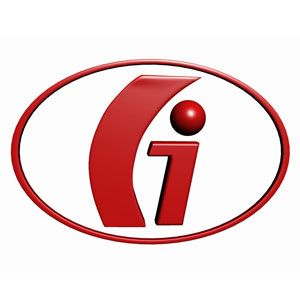 